University,Faculty of Engineering,Menoufiya UniversityProd. Eng. & Mech. Design DeptCOURSE SPECIFICATIONCourse Title:	Nontraditional machining methodsCourse Code:	PRE 608Department Offering the Course:	Production Engineering and Mechanical DesignLast Date of Approval:	2012B- PROFESSIONAL INFORMATION:B.1. Description as in Post Graduate Studies Bulletin:Theory of NTM- Needs of NTM - Classifications - Advantages and limitations - ECM – EDM –LBM – AJM and WJM - Hybrid methods and others.B.2. Course Objectives:The objective of this course is to build the capacities of the students to:1. Apply knowledge of mathematics, science and production engineering concepts to the solution ofmanufacturing problems.2. Apply the basics and approach scientific research as well as using its different tools in advancedmachining processes.3. Apply perfectly the techniques, skills and up to date tools for nontraditional machining practices.4. Employ the available sources to realize the highest benefits with continuous performance.5. Apply the analytical approaches for studying the nontraditional machining problems.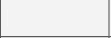 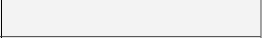 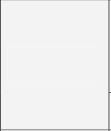 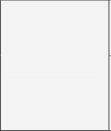 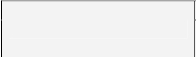 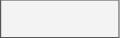 B.3. Relationship between the course and the programme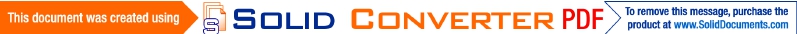 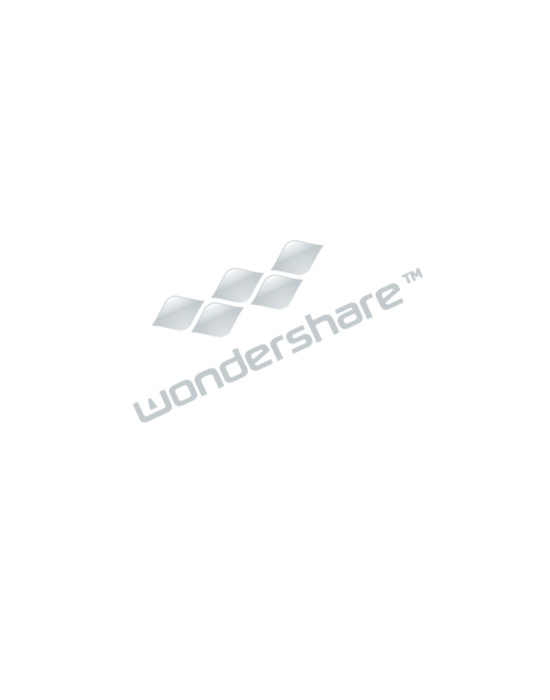 B.4. Intended Learning Outcomes (ILOs)B. 7. Assessments:Weighting of assessments:B.8. List of References:Essential books (text books):1- McGeough, J. A., “Advanced Methods of Machining”, Chapman and Hall, London, 1988.Periodicals, Web sites, Course notes, etc:1- Annals of CIRP.2- J. of Material Processing TechnologyB. 9. Facilities Required for Teaching and Learning:- lecture room with LCD or showــــــــــــــــــــــــــــــــــــــــــــــــــــــــــــــــــــــــــــــــــــــــــــــــــــــــــــــــــــــــــــــــــــــــــــــــــــــــــــــــــــــــــــــــــــــــــــــــــــCourse coordinatorProf. Mahmoud S. HewidyHead of Dept.Prof. Dr.Taha Ali El-TaweelDate-- 5 Feb. 2012FieldProgramme ILOs that the coursecontribute in achievingCourse ILOsKnowledge&UnderstandingA-1) Understand theory, basics andpractices of mathematics, sciences andvarious production engineeringtechnologies.a-1-1) Explain different nontraditional machining processes forsolving engineering problems usingknowledge of mathematics, scienceand engineering concepts.Knowledge&UnderstandingA-5) Know quality basics for working inthe production engineering field.a-5-1) Define the quality basics fornontraditional methods.IntellectualskillsB-2) Produce solutions to problemsthrough the application of specificproduction engineering disciplineknowledge based on limited and possibleinformation.b-2-1) Create solutions tomanufacturing problems through theapplications of nontraditionalmachining techniques.IntellectualskillsB-4) Implement a scientific andorganized research for solving productionengineering problems and select the mostappropriate.b-4-1) Demonstrate a specificresearch for solving nontraditionalmachining problems and select themost appropriate.ProfessionalskillsC-1) Use efficiently the available tools ascomputer programs and measuringinstruments as well as building ideas inthe laboratory or through simulation andapply production engineering techniques.c-1-1) Use efficiently the availabletools as computer programs andmeasuring instruments and applynontraditional machining techniquesProfessionalskillsC-4) Define, plan, analyze, and solve theengineering problems to reachconclusions and compare the results withothers.c-4-1) Solve the engineeringproblems to reach conclusions andcompare the results with others.General skillsD-2) Apply information technology toolsrelated to specific production engineeringdiscipline.d-2-1) Improve informationtechnology tools related tonontraditional machining techniquesGeneral skillsD-4) Use different resources to obtainknowledge and information.d-4-1) Share different resources toobtain knowledge and informationabout nontraditional machiningtechniques.FieldNational Academic Reference Standard (NARS)National Academic Reference Standard (NARS)National Academic Reference Standard (NARS)National Academic Reference Standard (NARS)FieldKnowledge &UnderstandingIntellectualSkillsProfessionalSkillsGeneral SkillsProgramme AcademicStandards that the coursecontribute in achievingA1, A5B2, B4C1,C4D2, D4WeekNo.ContentsILOs covered by this topic1Theory of NTM & Needs of NTMa-1-1, a-5-1, b-2-1, b-4-1, c-1-12Classifications of NTMa-1-1, a-5-1, b-2-1, b-4-1, c-1-13Advantages and limitations of NTMa-1-1, a-5-1, b-2-1, b-4-1, c-1-14Electochemical machining (ECM)a-1-1, a-5-1, b2-1, b-4-1, c-1-1, c-4-1d-2-1, d-4-15Electric Discharge Machining (EDM)a-1-1, a-5-1, b-2-1, b-4-1, c-1-1, c-4-1d-2-1, d-4-16Laser Beam Machining (LBM)a-1-1, a-5-1, b-2-1, b-4-1, c-1-1, c-4-1d-2-1, d-4-17Electron Beam Machining (EBM)a-1-1, a-5-1 ,b-2-1, b-4-1, c-1-1, c-4-1d-2-1, d-4-18Plasma Arc Cutting (PAM)a-1-1, a-5-1, b-2-1, b-4-1, c-1-1, c-4-1d-2-1, d-4-19Abrasive Jet Machining (AJM)a-1-1, a-5-1, b-2-1, b-4-1, c-1-1, c-4-1d-2-1, d-4-110Water Jet Machining (WJM)a-1-1, a-5-1, b-2-1,b-4-1, c-1-1, c-4-1d-2-1, d-4-111Ultrasonic Machining (USM)a-1-1, a-5-1, b-2-1, b-4-1, c-1-1, c-4-1d-2-1, d-4-112Hybrid methodsa-1-1, a-5-1, b-2-1, b-4-1, c-1-1, c-4-1d-2-1, d-4-113Laser-assisted Electrochemical Machining(ECML)a-1-1, a-5-1, b-2-1, b-4-1, c-1-1, c-4-1d-2-1, d-4-114Ultrasonic-assisted Electrochemical Machining(USMEC)a-1-1, a-5-1, b-2-1, b-4-1,c-1-1, c-4-1d-2-1, d-4-115Electrochemical Discharge Grinding (ECDG)a-1-1, a-5-1, b-2-1, b-4-1, c-1-1, c-4-1d-2-1, d-4-1No.Teaching and LearningMethodsTo Assess CourseILOs Item No.To Assess (ARSPE-PRE)Outcomes No.1Assignments andExercisesa-1, a-5,b-2,b-4,c-1, c-4,d-2,d-4a-1, a-5,b-2,b-4,c-1, c-4,d-2,d-4Mid-Term Examination-     %Final-Term Examination100 %Oral Examination-     %Practical Examination-     %Semester Work-     %Other Types of Assessment-     %Total100 %No.Assessment methodsTo Assess CourseILOs Item No.To Assess (ARSPE-PRE)Outcomes No.1Written exama-1, a-5,b-2,b-4,c-1, c-4,d-2,d-4a-1, a-5,b-2,b-4,c-1, c-4,d-2,d-4